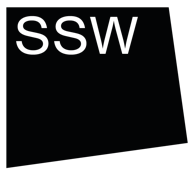 Equal Opportunities MonitoringScottish Sculpture Workshop (SSW and Creative Scotland are committed to offering clear and accessible application processes and programmes that are open to everyone. We put equality at the heart of our activity, and we aim to acknowledge and reflect the diversity in Scotland today in all our work. This questionnaire asks for statistical information only. It includes questions on age, gender, ethnicity, disability and sexual orientation - all defined 'protected characteristics' in The Equality Act 2010 and in accordance with Creative Scotland's reporting requirements. We are also carrying out monitoring of socio-economic background, in recognition of under-representation in the arts of people from a lower socio-economic background. To improve the sector's ability to address this, it is important to capture information about people's backgrounds. We would therefore like to ask you a question about your parents or caregivers. The questions and categories below are matched with the Labour Force Survey. They are endorsed by Arts Council England and the Bridge Group. The data you provide here is managed confidentially and is processed in accordance with the Data Protection Act and SSW's Privacy Notice.Please highlight or delete as appropriate. To which age group do you belong?Under 1818-2425-3435-4445-5455-6465 or abovePrefer not to answerHow would you describe your gender?Female
Gender-fluidMaleNon-binary Prefer to self-describe (please fill in the free text box below)
Prefer not to answerPlease self-describe:Is your gender the same as the one assigned to you at birth?NoYesPrefer not to answerPlease indicate which best describes your ethnic group or backgroundAfrican / African Scottish / African BritishArab / Arab Scottish / Arab BritishAsian / Asian Scottish / Asian BritishBlack / Black Scottish / Black BritishCaribbean / Caribbean Scottish / Caribbean BritishChinese / Chinese Scottish / Chinese BritishGypsy / TravellerIrishPolishWhite Other - please self-describeWhite Scottish / White BritishMixed or multiple ethnic groups - please self-describeUnlisted - please self-describePrefer not to answerPlease self-describe:Do you consider yourself to be a disabled person?NoYes – Blindness or partial sight lossYes – Deafness or partial hearing lossYes - Learning difficulty (e.g. Dyslexia)Yes – Learning disability (e.g. Down’s Syndrome)Yes – Long term illness or chronic conditionYes - Mental health conditionYes – Neurodivergent (e.g. Autistic, ADHD, dyspraxia)Yes – Physical disabilityYes - Other disability – please self-describePrefer not to answerPlease self-describe:How would you describe your sexual orientation?BisexualGay/ LesbianHeterosexual / Straight
QueerPrefer to self-describePrefer not to answerPlease self-describe:Do you have caring responsibilities?NoYes – carer for a child or children under the age of 18Yes – carer for a child or children with disabilitiesYes – carer for an adult or adults with disabilitiesYes – carer for an older person or personsYes – other – please self-describePrefer not to sayPlease self-describe:Please think about your parent(s) or other primary caregiver when you were around 14 years old. What kind of work did this parent/caregiver do?Unemployed / never worked
Routine manual and service occupations e.g. van driver, cleaner, porter, waiter/waitress, bar staff
Semi-routine manual and service occupations e.g. postal worker, security guard, machine worker, receptionist, sales assistant
Technical and craft occupations e.g. fitter, plumber, printer, electrician
Clerical and intermediate occupations e.g. secretary, nursery nurse, office clerk, call centre agent
Middle or junior managers e.g. office manager, warehouse manager, restaurant manager
Modern professional occupations e.g. teacher, nurse, social worker, artist, musician, software designer
Traditional professional occupations e.g. accountant, solicitor, scientist, medical practitionerSenior managers and administrators e.g. finance manager, chief executive, director
Prefer not to say
Prefer to self-describe (please fill in the free text box below)Please self-describe: